Пресс-релизИзменения в уставе Кадастровой палатыЗа Федеральной кадастровой палатой Росреестра закреплены новые функции.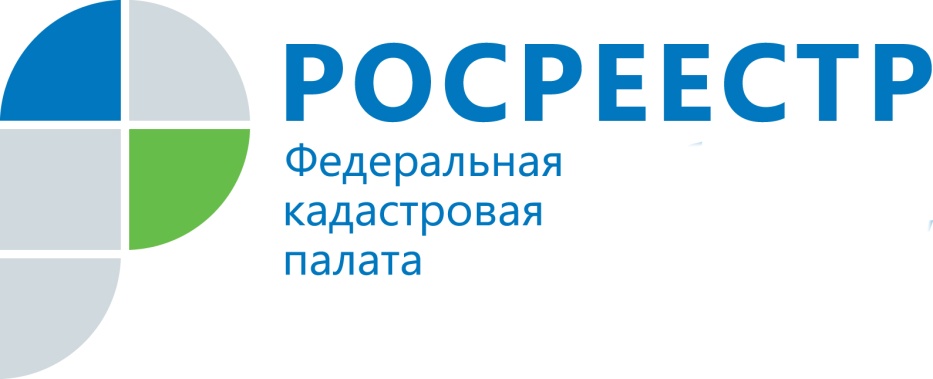 В начале июля вступили в силу изменения в уставе ФГБУ «ФКП Росреестра». Так, за учреждением закреплены новые функции и предоставлена возможность заниматься дополнительными видами деятельности. Связано это с созданием единой учетно-регистрационной системы – Единого государственного реестра недвижимости.   Кадастровая палата наделяется полномочиями оператора федеральной государственной информационной системы Единого государственного реестра недвижимости (ФГИС ЕГРН). К тому же, Кадастровая палата вправе осуществлять дополнительные виды приносящей доход деятельности, а именно:- выполнение комплексных кадастровых работ по государственным и муниципальным контрактам;- оказание информационных и аналитических консультационных услуг, анализ программ и проектов;- выполнение кадастровых работ в отношении объектов недвижимости, находящихся в государственной и муниципальной собственности;- выполнение кадастровых работ с целью кадастрового учета изменений, которые возникли из-за исправления реестровых ошибок в описании местоположения границ земельных участков;- выполнение землеустроительных работ и подготовка землеустроительной документации;- выполнение работ по подготовке и проверке документации, полученной в результате градостроительной деятельности (территориальное планирование, градостроительное зонирование);- подготовка документов, необходимых в сфере оборота недвижимости, в отношении объектов недвижимости государственной и муниципальной собственности, земельных участков, государственная собственность на которые не разграничена, бесхозяйных недвижимых вещей- и др.Планируется, что все эти виды деятельности будут способствовать развитию услуг на рынке недвижимости.Пресс-служба филиала ФГБУ «ФКП Росреестра» по Краснодарскому краю